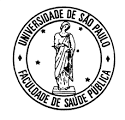 Ciclos de Vida I – 2016 – Profs. Simone Diniz (sidiniz@usp.br) e Paulo Gallo (prgallo@usp.br), Jefferson Drezzet, Ciro Bertoli, Aluna PAE: Patricia Yuri, Aluna monitora: Ana Carolina CastilhoDiaHoraDia da semanaTemaDocente02/819-23h3ªf- Introdução ao curso - Ciclos de vida e saúde pública – conceitos e aplicações  - Gênero e as transições epidemiológica, nutricional e demográfica - Revisão: fisiologia reprodutiva, contracepção, concepçãoTodosProf.ª Simone DinizProf. Jefferson Drezzet09/819-23h3ªf- Políticas públicas em saúde reprodutiva: contracepção, aborto e fecundidade - Gestação normal e necessidades nutricionais - Atenção pre-natal - PAISM e Rede Cegonha Prof.ª Simone DinizProf. Jefferson Drezzet16/819-23h3ªf- Assistência ao parto como questão de saúde pública : impactos no curto e longo prazo na saúde e estado nutricional.- Evidências e direitos na assistência ao parto - Planos de partoProf.ª Simone DinizProf. Jefferson Drezzet23/819-23h3ªf- O SUS que dá certo - Experiências bem-sucedidas de mudança (vídeo H. Sofia Feldman)- Inovação em Saúde da Materno-infantil e Nutrição: desafios Prof.ª Simone DinizProf. Jefferson Drezzet30/819-23h3ªf Saúde no pós-parto e no aleitamento-  Consultoria de lactação- Bancos de leite e a Iniciativas IHAC e IHAMC.  - Promoção da relactação- Prevenção da retenção de peso pós-filhosProf.ª Simone Diniz/ Jefferson Drezzet/ Viviane Vieira e Gabriela Buccini13/919-23h3ªf- Introdução à Infância - O lugar da/o nutricionista na saúde da criançaProf.º Paulo GalloViviane Vieira20/919-23h3ªfApresentação pelos alunosO lugar da/o nutricionista em Saúde da Mulher: folder sobre os temas propostosProf.ª Simone Diniz- Prof. Jefferson Drezzet04/1019-23h3ªfCurvas padronizadas e avaliação do crescimento infantil - Alterações nutricionais e- Alimentação no 1º ano de vida Prof. Claudio LeoneProf. Ciro Bertolli11/1019-23h3ªf-  Curvas de crescimento II- Doença diarreica e desidratação na infância Prof. Claudio LeoneProf. Ciro Bertolli25/1019-23h3ªf- Desenvolvimento cognitivo da criança (Piaget)- Motricidade e Vida social Prof. Dafne HerreroProf. Paulo Gallo01/1119-23h3ªf- Programa de imunização Prof.º Paulo GalloCorpo enfermagem CSEGPS08/1119-23h3ªfDoenças respiratórias na Infância. Alimentação saudável? Como e por que  interagir Prof.º Paulo GalloProf. Dafne Herrero22/1119-23h3ªfAvaliação da 2ª. Parte Discussão das perguntas da prova